Příloha č. 1 Detailní specifikace požadovaných úklidových služeb Povi n n os ti p os kyto vatele  ú kl id ových  sl u žeb: Poskytovatel úklidových služeb je povinen vybavit své zaměstnance, kteří uvedené služby budou realizovat, veškerým potřebným vybavením (zejména identifikačními kartami, stroji, nástroji, ochrannými prostředky a pomůckami, úklidovými prostředky včetně sáčků do odpadkových košů a velkých pytlů na likvidaci odpadu, strojní vytření betonové podlahy, setření dřevěné terasy).Zadavatel úklidových služeb bude zabezpečovat jen hygienické potřeby pro WC (toaletní papír, papírové ručníky a tekutá mýdla).Souhrn ukl í zen ých ploch:1) sezona 1.4.2020 – 30.9.2020BUDOVA A – CAMPPo–pá 5:00 – 8:00, so-ne 7:00 – 9:00 (ve výjimečných situacích, např. při přípravě sálu pro konferenci, může být požadován úklid do 7:00).Úklid v celém prostoru: 1x denně:vynést všechny koše + otřít (včetně atria a před vchodem do CAMPu)mytí/čištění všech podlahových ploch i pod nábytkem (luxování koberců včetně schodů + plochy mezi sedačkami, sedačky, vstup pod amfiteátrem, sokly u schodů; vytírání dlažeb, úklid podlahové plochy s linoleem za použití čistícího stroje (majetek IPR) – každý den použít standardní pad; 1x měsíčně – hloubkově čistící pad)vyčistit lokální znečištění na všech skleněných plochách (desku před toaletami, všechny skleněné dveře); očistit široké zárubněúklid kuchyňky u sálu A (mytí dřezu a baterie, pracovní desky)úklid prostoru za kavárnou (podlaha + prach)toalety - kompletně umýt (celá toaletní mísa, sedátko a víko, splachovadlo, podlahy, umyvadlo a pod umyvadlem, zásobník na papírové ručníky a mýdlo, vynést odpadkové koše, doplnit mýdlo, toaletní papír a papírové ručníky, vyleštit zrcadlo atd.);1x týdně:toalety - generální úklid (umýt obklady, stěny a všechny dveře včetně rámů)kuchyňka u sálu A – otření vnějších dvířek linkyST Á LÁ  SLUŽBA  CAMPpo-ne od 9:00 – 17:00 hod. (56 hod. týdně s možností mimořádné směny mimo stanovenou pracovní dobu nebo zrušení směny – objednána Zadavatelem minimálně 7 dní před konáním mimořádné směny)denně:1x za hodinu kontrola toalet v CAMPu (otření umyvadla, umytí mís a pisoárů, doplnění mýdla, ručníků a toaletního papíru)1x denně – otřít, popř. umýt všechny plochy a nábytek (včetně soklu a zábradlí) – prach a případné jiné znečištění1x denně – utření všech stolků, lavic a židlí, prodejní pult knihkupectví (včetně atria a před vstupem do CAMPu v sezoně)1x denně – utřít vrchní desku skříněk (prach případně jiné nečistoty) + poličky1x denně – zamést terasu v atriu, na podzim úklid spadaného listí1x denně  - zamést plochu před vchodemběhem dne úklid podle aktuální potřeby CAMPu1x týdně:otřít všechny hasící přístrojevyluxovat podsedáky umístěné v amfiteátru a sáleotřít dvířka a boční stěny skříněkstrojové čištění podlahy (šedé linoleum) v 1NP budovy C1x za měsíc:umýt všechny interiérové dveře včetně rámuosmýčit všechny černé stěnyvyčistit skleněnou část dveří nouzového východu u serverovnyumýt police, stěnu + vyleštit špunty knihkupectví a u kavárny (knihy budou po domluvě odstraněny), dle potřeby umýt skříňky i uvnitřumýt dveře s mříží z obou strankromě pravidelného úklidu v CAMPu:1x denně úklid vstupů u vrátnic (leštění vstupních skleněných dveří, podlahy u vstupu dle počasí);drobný úklid v budovách IPR dle aktuální potřeby a požadavků ZadavateleBUDOVY B, CDenní úklid po-pá 5:00 – 8:001x denně:kanceláře (zametání, vytírání, vysávání podlahových ploch, vysypávání odpadkových košů (směsný i tříděný) a košů ze skartovaček - Zadavatel požaduje vytříděný odpad vynášet a umisťovat do příslušných popelnic na tříděný odpad.leštění skleněných ploch (skleněné interiérové dveře, zrcadla, skleněné stoly)chodby a schodiště vč. prostoru vstupů u vrátnic, v budově C až do suterenu (zametání a vytírání podlahových ploch, vlhké otírání zábradlí a parapetů, vysypávání košů - Zadavatel požaduje vytříděný odpad vynášet a umisťovat do příslušných popelnic na tříděnýodpad.)toalety (zametání a vytírání podlahových ploch, mytí a dezinfekce záchodových mís, pisoárů a umyvadel, baterií, čištění zrcadel, vysypávání košů)sprchy (zametání a vytírání podlahových ploch, mytí sprchových koutů a baterií včetnězástěn)kuchyňky (zametání a vytírání podlahových ploch, vlhké otírání spotřebičů, mytí dřezů a baterií, vysypávání košů – kromě košů na bioodpad)sklady (zametání a vytírání podlahových ploch)výtahy (zametání a vytírání podlahové plochy, čištění drážky dveří, čištění zrcadel, leštění stěn výtahu)terasa u budovy B (otřít stolky a židle, zamést)1x týdně:kanceláře (otírání kancelářských stolů, nábytku a parapetů - pouze volné plochy)toalety a kuchyňky (mytí obkladů)1x za měsíc:kuchyňky – zvenčí - mytí dvířek kuchyňských linek, lednic a dalších plochvšechny prostory - mytí dveří a zárubní; odstranění pavučinchodby a schodiště – suché otření prachu z nástěnek, svítidel, hydrantů, přenosných hasicích přístrojů, kopírek, nábytku;sklady – otírání prachuCESTYDenní úklid po-ne 5:00 – 8:00 (dle aktuální potřeby a situace)vymezení prostoru: asfaltová cesta spojující ulice Na Slovanech a Na Moráni, dále cesta a schodiště mezi budovou C a ulicí Pod Slovany a prostor před vstupem do CAMPu a budovy A-	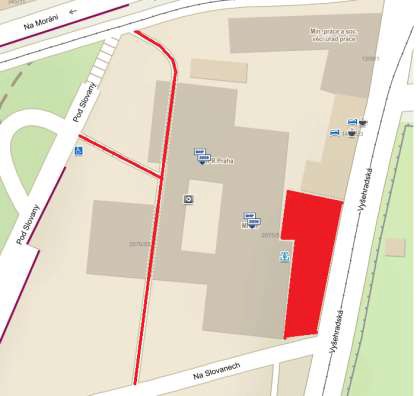 úklid hrubých nečistot – možnost využít zametací stroj Zadavatele, zametení schodůúklid listíúklid sněhu a posyp zledovatělých chodníkůBudovaAdresam2četnost úkliduA – CAMPVyšehradská 53, Praha 21.1557x týdněBVyšehradská 55, Praha 21.2845x týdněB – terasaVyšehradská 55, Praha 2997x týdně (sezona)1)CVyšehradská 57, Praha 21.8345x týdněCAMP Stálá službaVyšehradská 53, Praha 27x týdněcestyVyšehradská 53-57, Praha 21.3547x týdněCelkem5.726